Supplemental Information - Resolving the Fine Structure in the EnergyLandscapes of Repeat ProteinsMurilo N. Sanches,†,‡ R. Gonzalo Parra,†,fj Rafael G. Viegas,§,‡ Antonio B. Oliveira Jr.,ǁ Peter G. Wolynes,ǁ Diego U. Ferreiro,∗,⊥ and Vitor B. P. Leite∗,‡†These authors contributed equally to this work‡Department  of  Physics,  S˜ao  Paulo  State  University  (UNESP),  Institute  of  Biosciences, Humanities  and  Exact  Sciences,  S˜ao  Jos´e  do  Rio  Preto,  SP,  15054-000,  Brazil fjEuropean Molecular Biology Laboratory (EMBL), Heidelberg, 69117, Germany§Federal  Institute  of  Education,  Science  and  Technology  of  S˜ao  Paulo  (IFSP),  Catanduva,SP, 15.808-305, BrazilǁCenter for Theoretical Biological Physics, Rice University, Houston, TX, USA⊥Instituto  de  Qu´ımica  Biol´ogica  de  la  Facultad  de  Ciencias  Exactas  y  Naturales, C1428EGA Buenos Aires, ArgentinaE-mail: ferreiro@qb.fcen.uba.ar; vitor.leite@unesp.br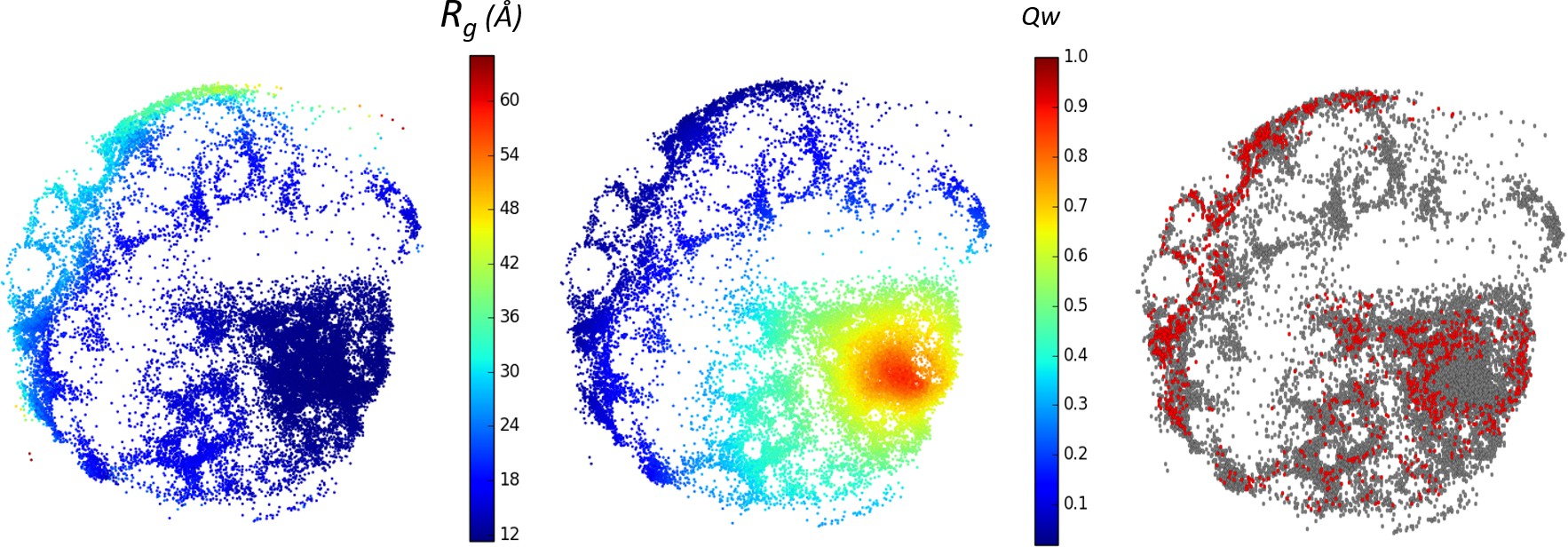 Figure S1: ELViM 2D projection of the conformational phase space of 3ANK as (A) a func- tion of the radius of gyration and (b) a function of Qw coordinate. (C) Projection showing the conformations obtained with two different simulations: the unbiased conformations in red, and the biased conformations in grey.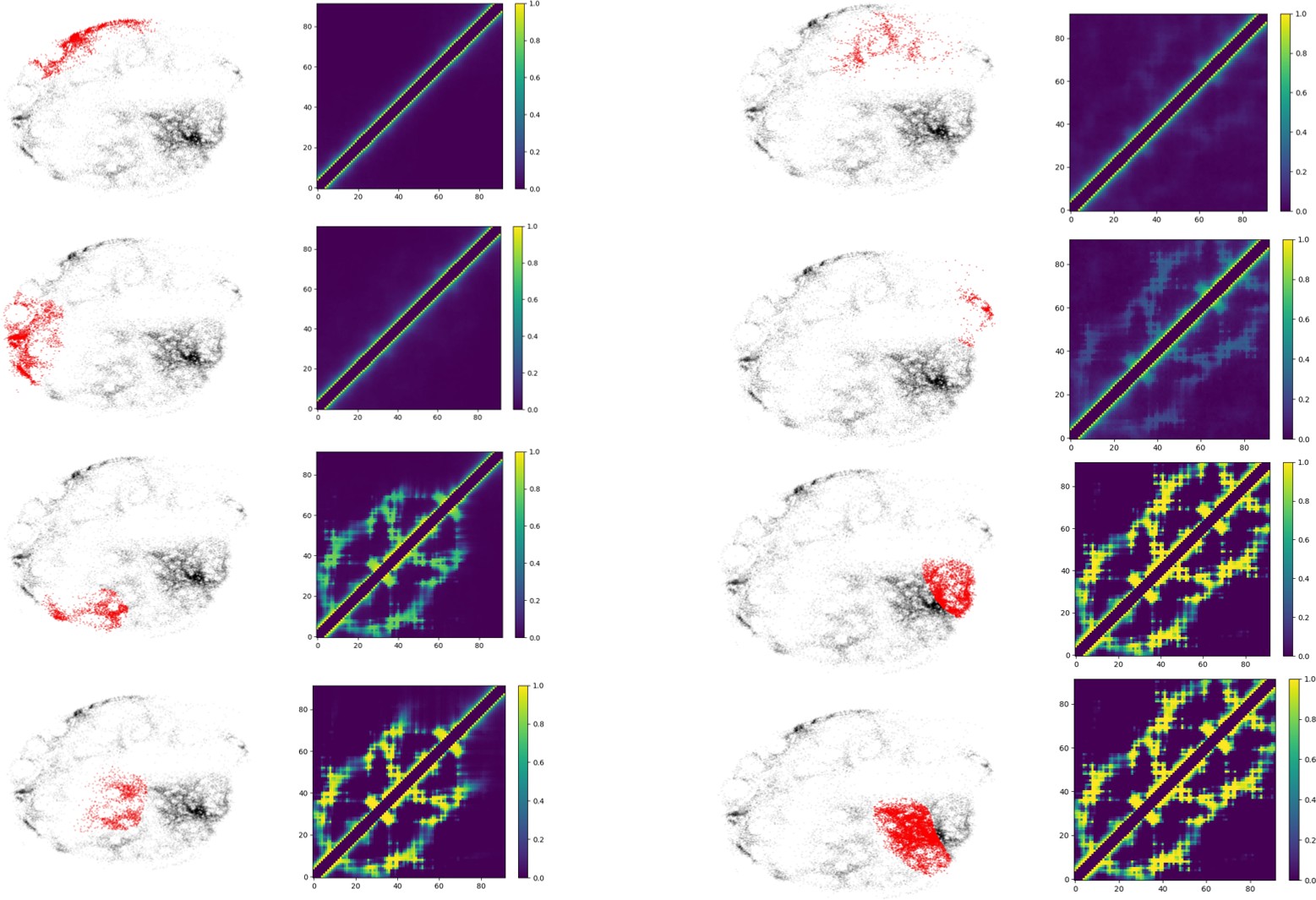 Figure S2: Mean contact maps of the 3ANK structures corresponding to the different regions of the ELViM projection (highlighted in red).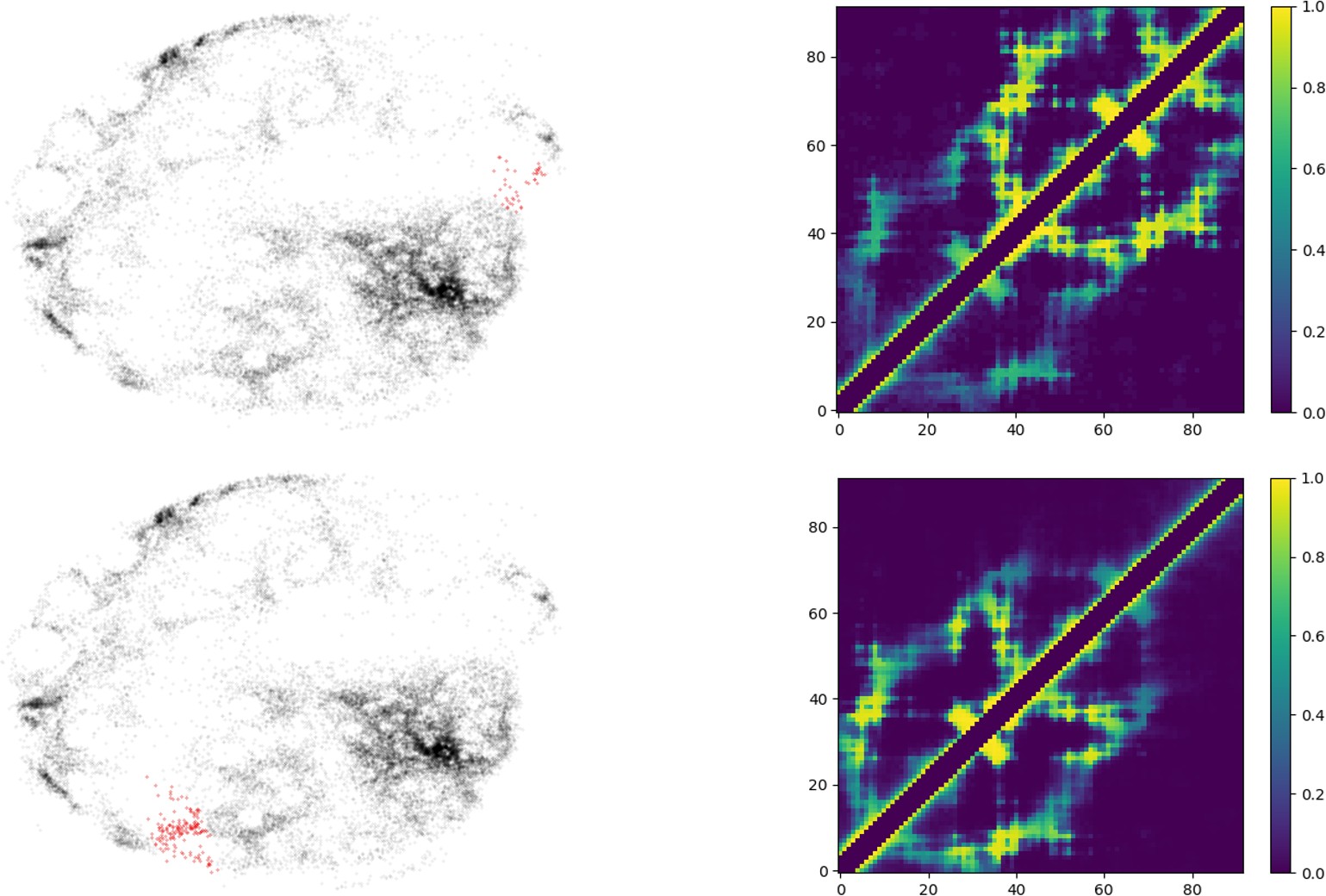 Figure S3: Mean contact maps of the 3ANK transition states with the same values of global Qo. The difference between these conformations combined with the fact that they have similar Qo values is the reason behind the apparent backtracking.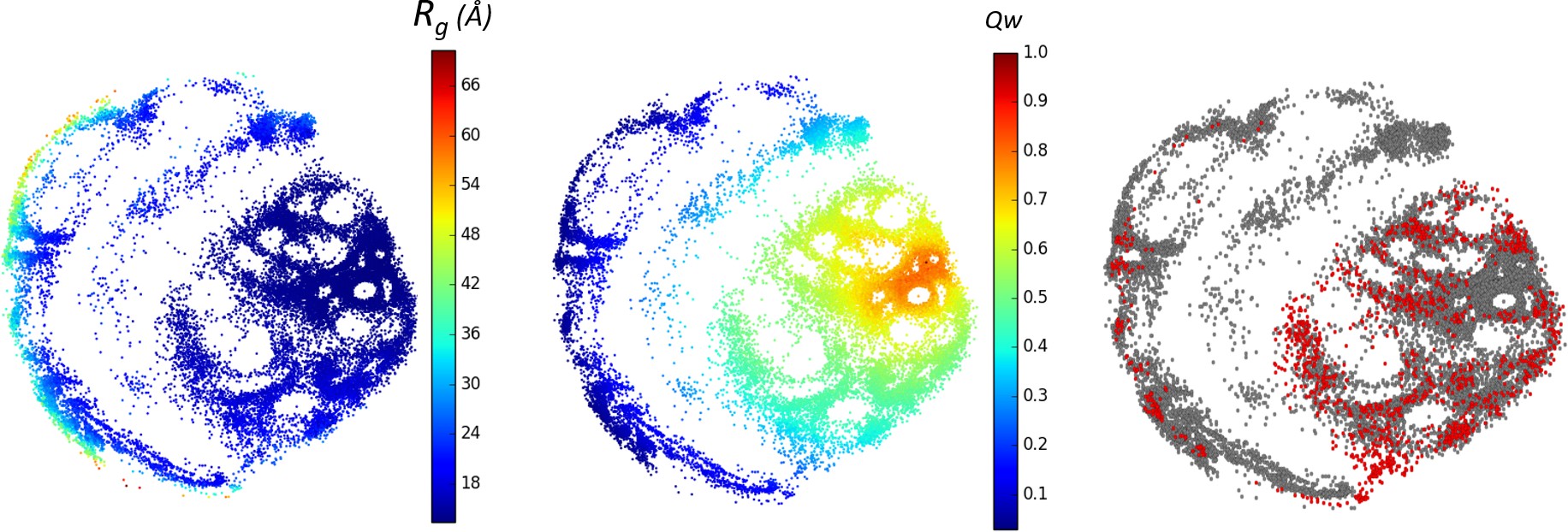 Figure S4: ELViM 2D projection of the conformational phase space of 4ANK as (A) a function of the radius of gyration and (b) a function of Qw coordinate. (c) Projection showing the conformations obtained with two different simulations: the unbiased conformations in red, and the biased conformations in grey.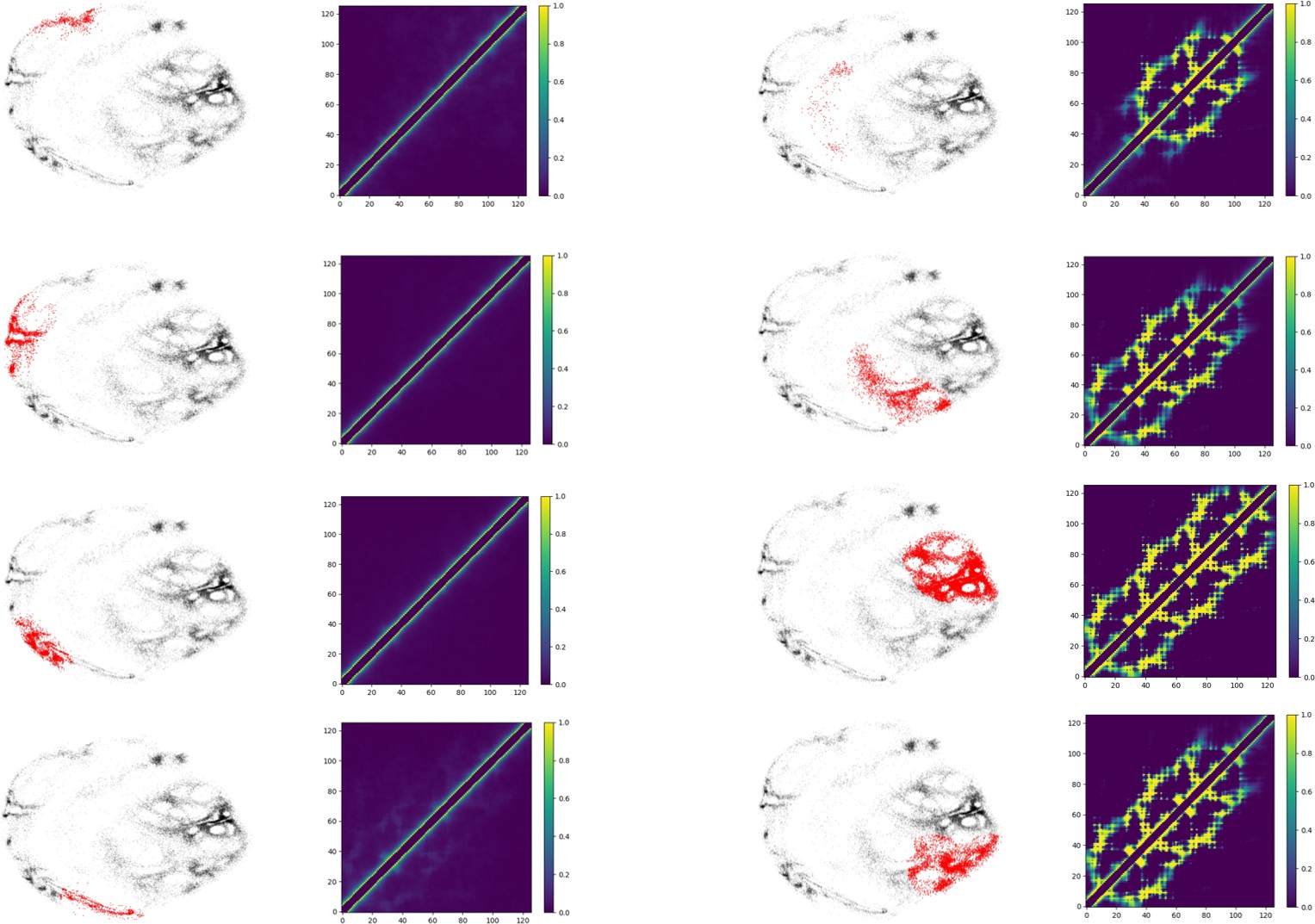 Figure S5: Mean contact maps of the 4ANK structures corresponding to the different regions of the ELViM projection (highlighted in red).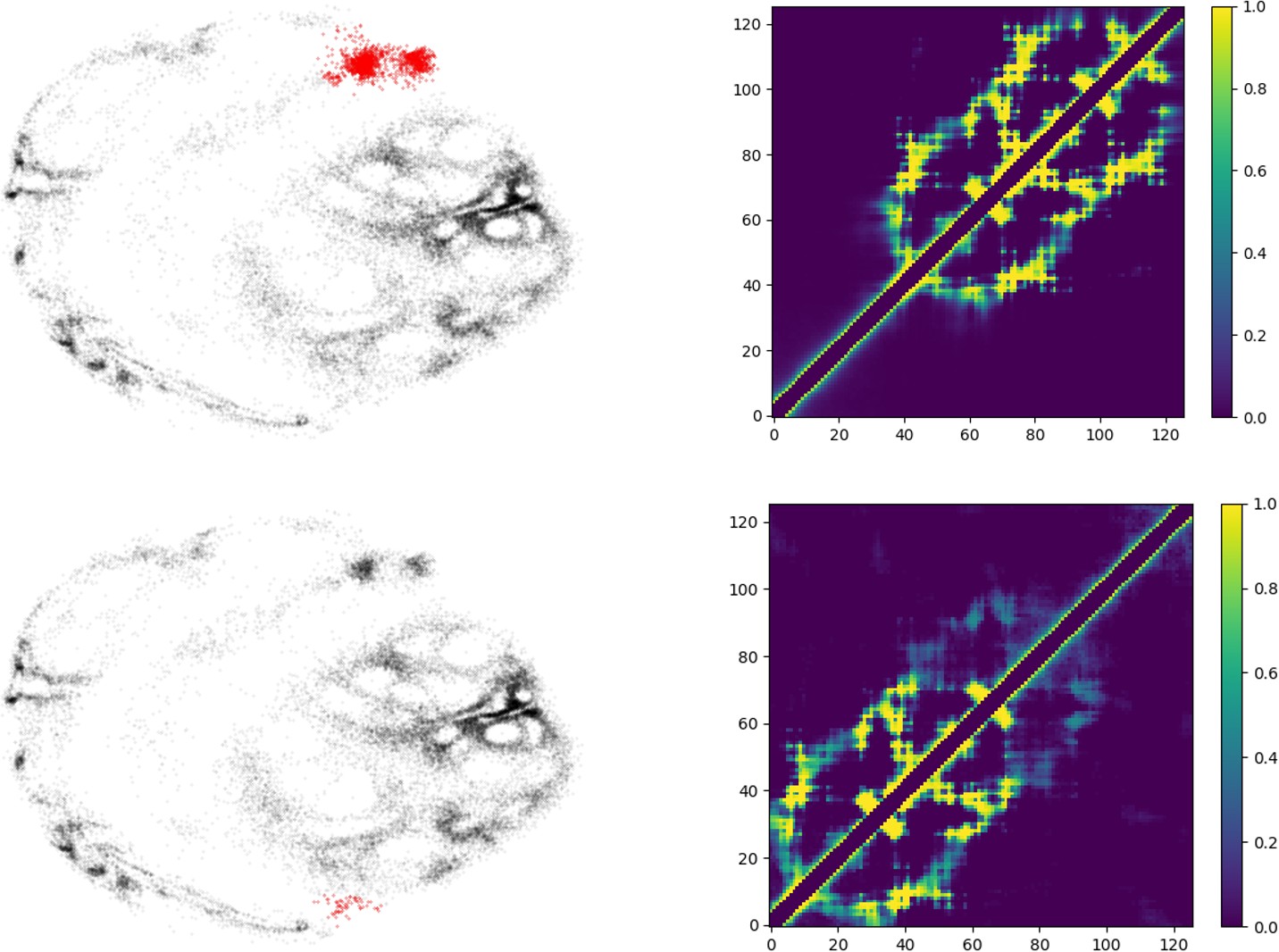 Figure S6: Mean contact maps of the 4ANK transition states with the same values of global Qo. The difference between these conformations combined with the fact that they have similar Qo values is the reason behind the apparent backtracking.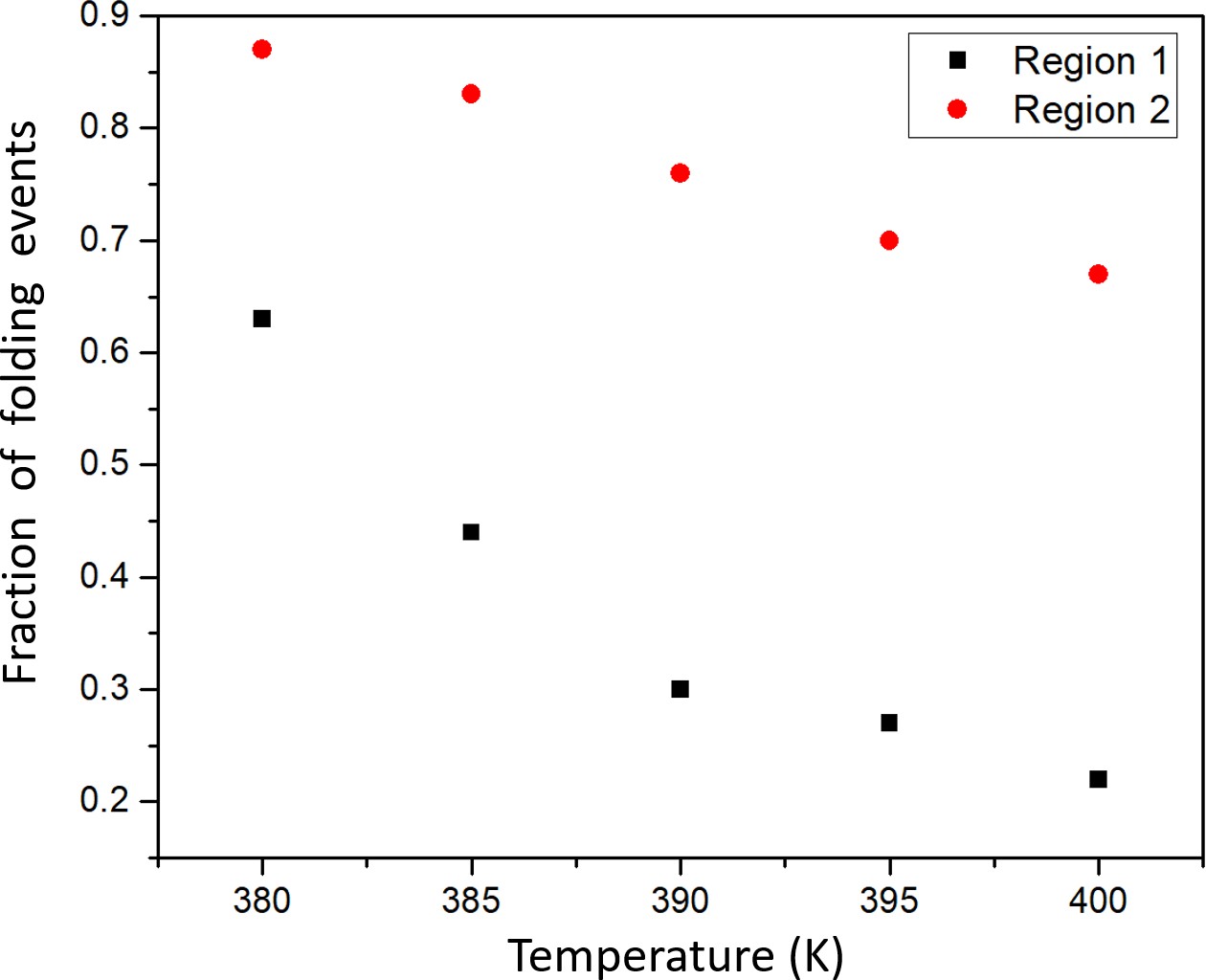 Figure S7: Fraction of folding events for region 1 and region 2 of the 4ANK for each different temperature.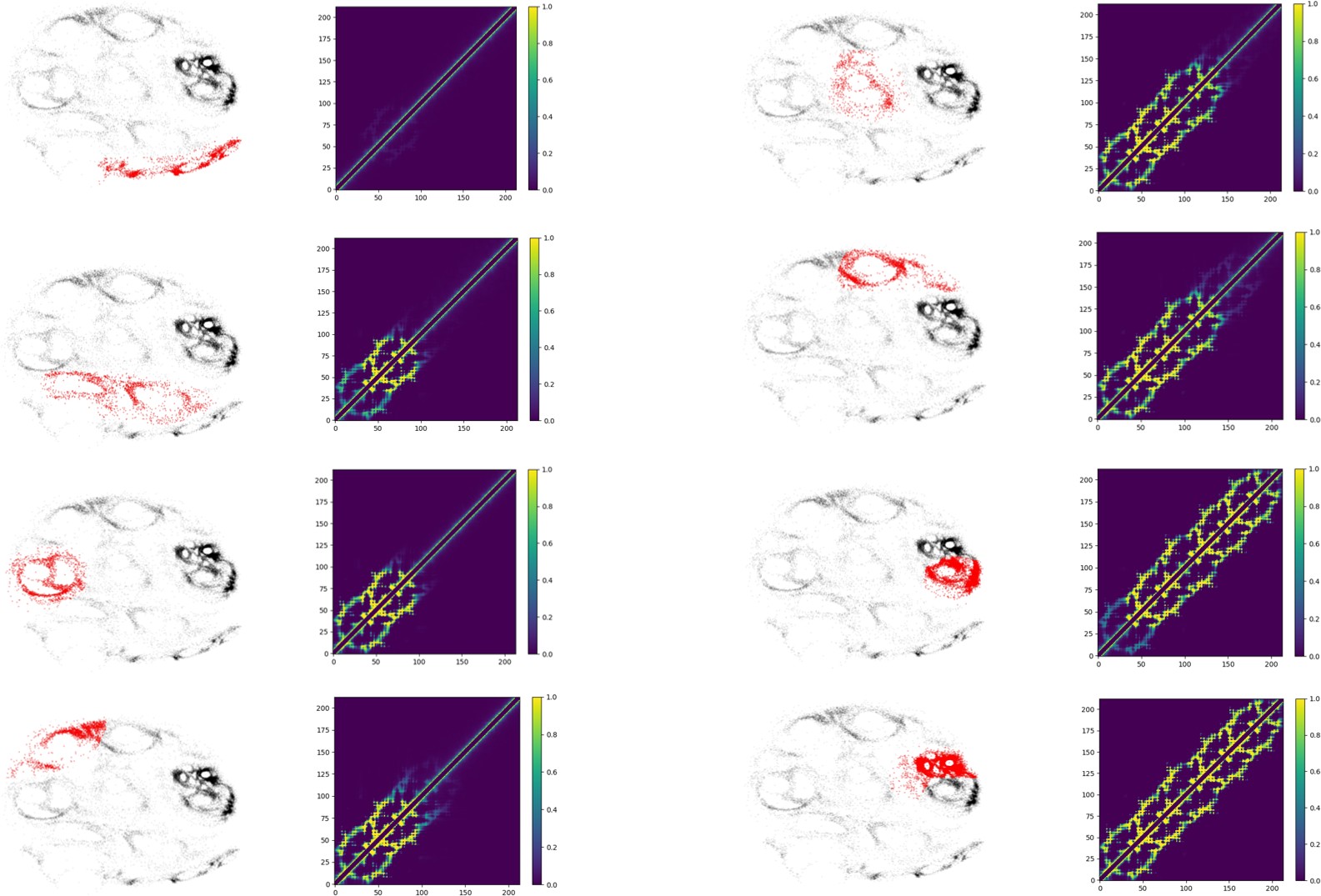 Figure S8: Mean contact maps of the 6ANK structures corresponding to the different regions of the ELViM projection (highlighted in red).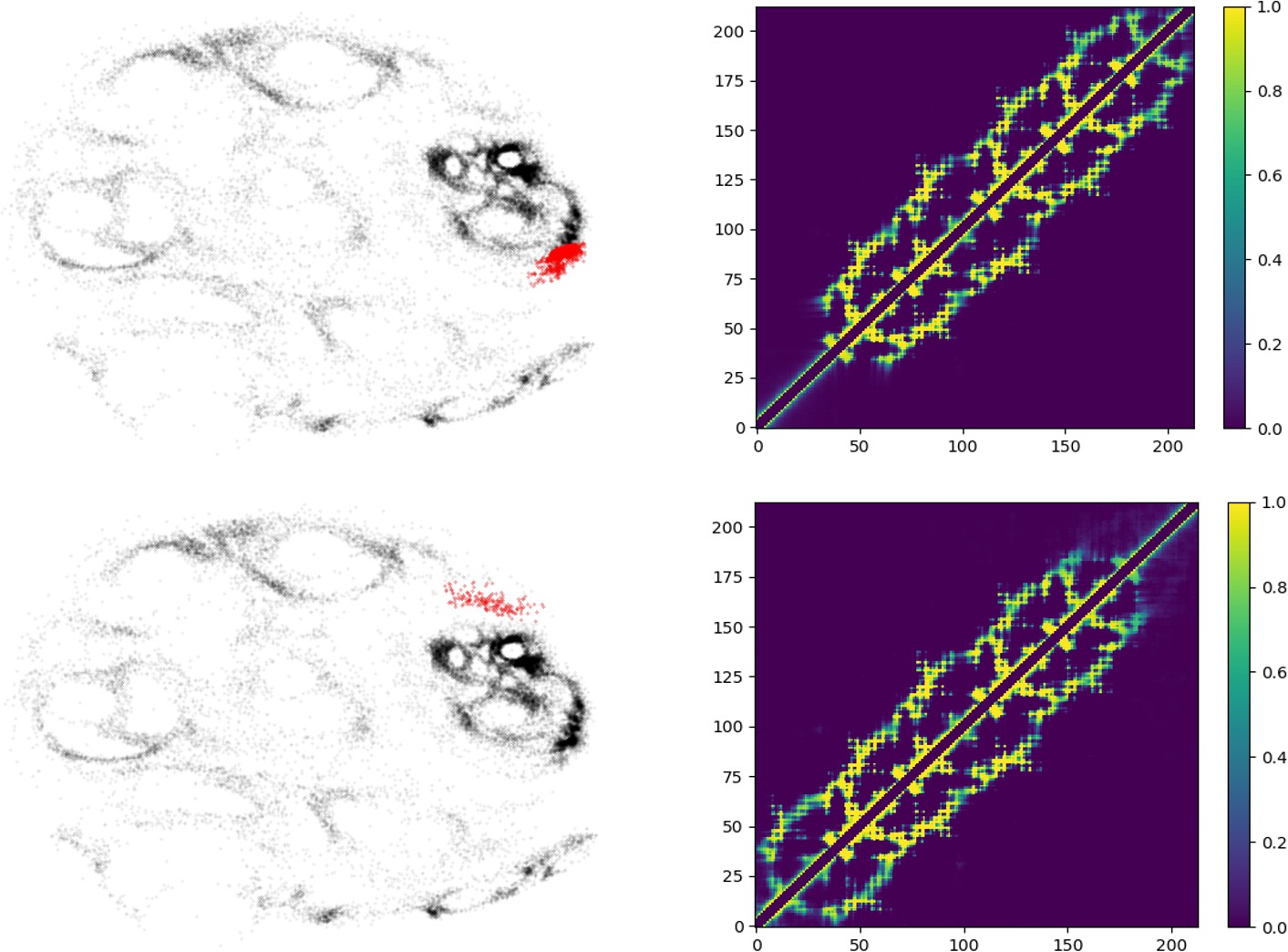 Figure S9: Mean contact maps of the 6ANK transition states with the same values of global Qo. The difference between these conformations combined with the fact that they have similar Qo values is the reason behind the apparent backtracking.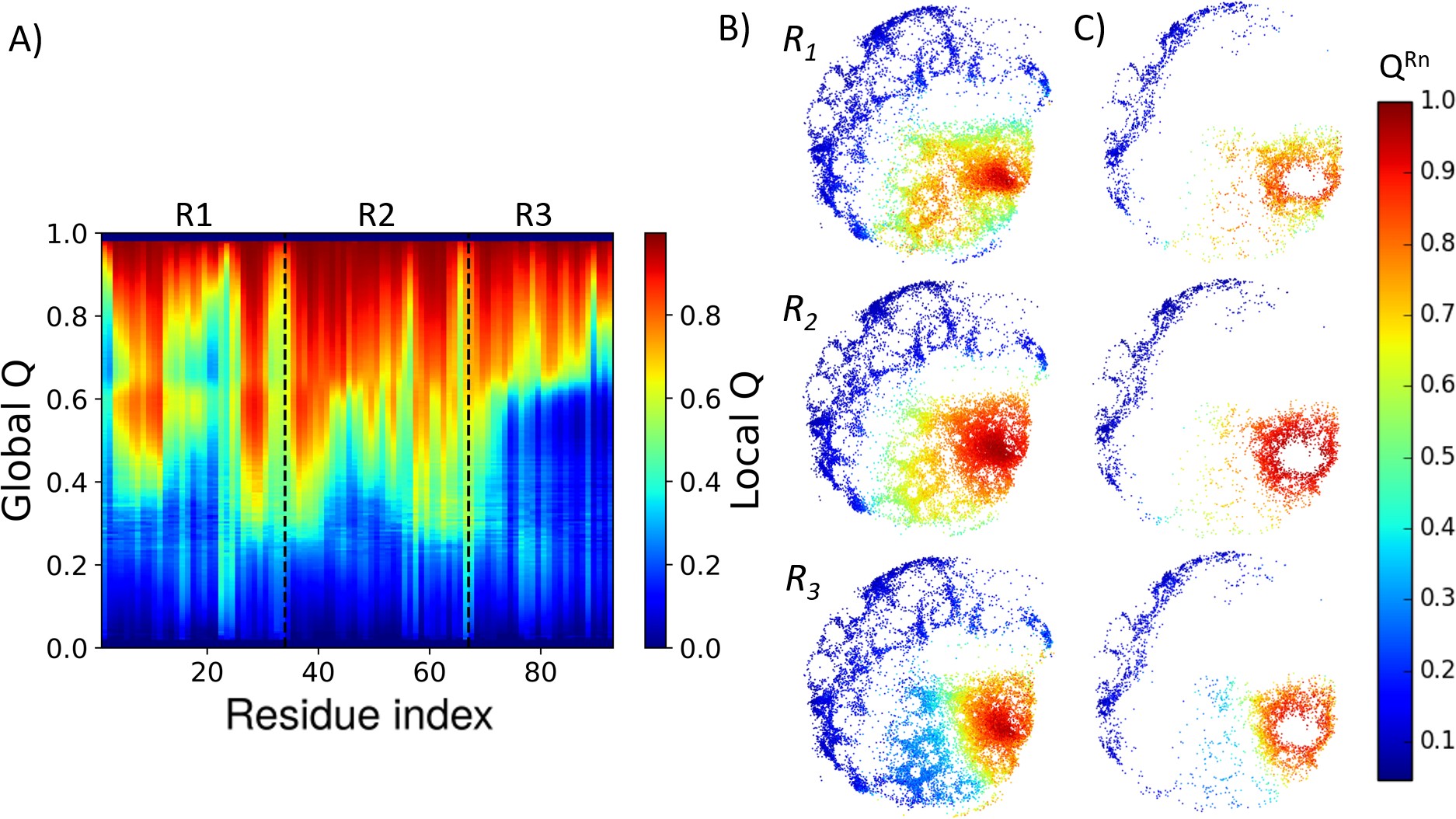 Figure S10: (a) Degree of folding of each residue as a function of Qo.  The color indicates the average local Qoi for a specific residue i over the entire set of structures of a given global Qo for 3ANK. (b) 2-dimensional ELViM projections for 3ANK biased trajectories, as a function of QoRn for each repeat. (c) 2-dimensional ELViM projections for 3ANK unbiased trajectories, as a function of QoRn for each repeat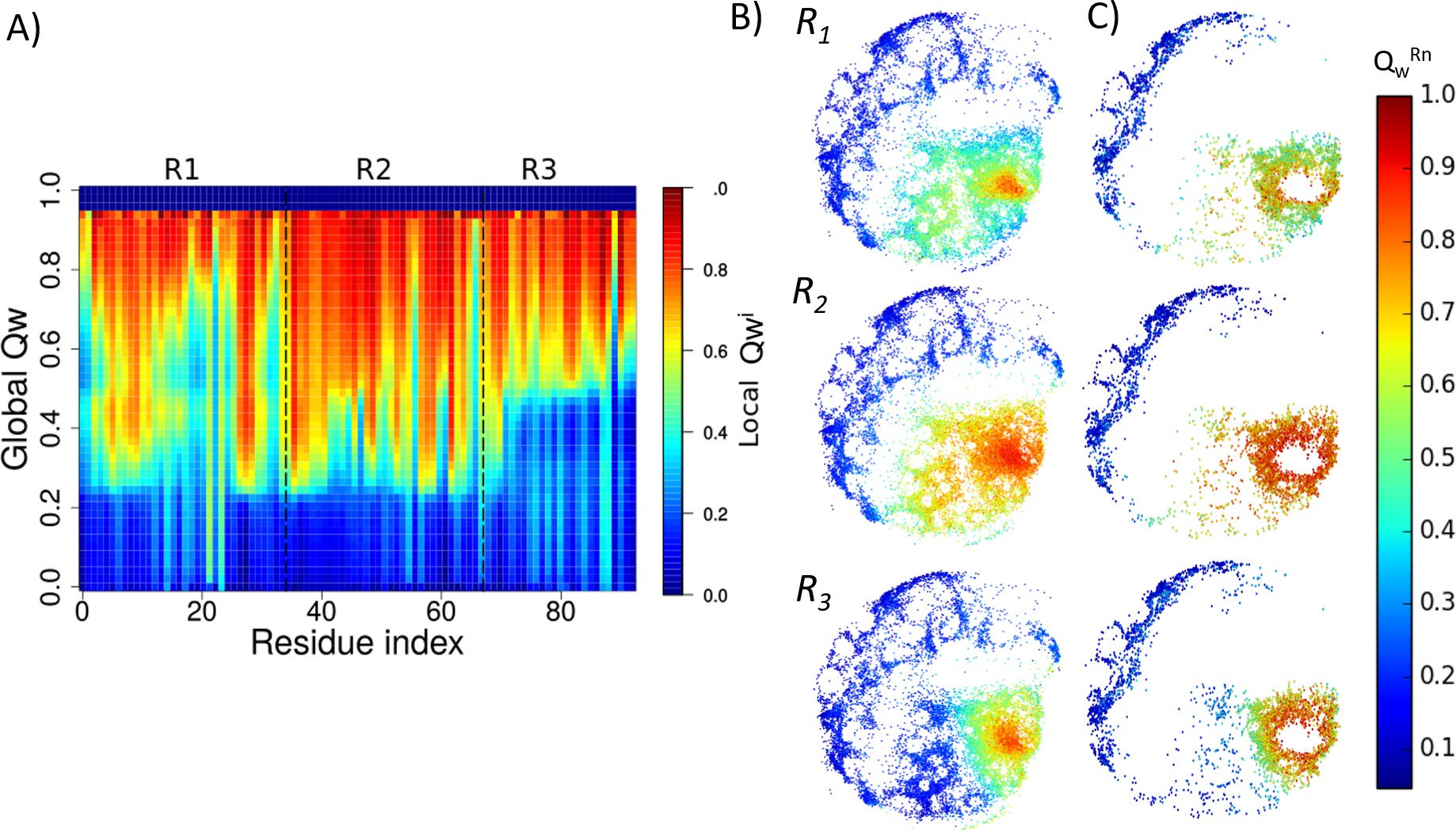 Figure S11: (a) Degree of folding of each residue as a function of Qw.  The color indicates the average local Qwi for a specific residue i over the entire set of structures of a given global Qw for 3ANK. (b) 2-dimensional ELViM projections for 3ANK biased trajectories, as a function of QwRn for each repeat. (c) 2-dimensional ELViM projections for 3ANK unbiased trajectories, as a function of QwRn for each repeat.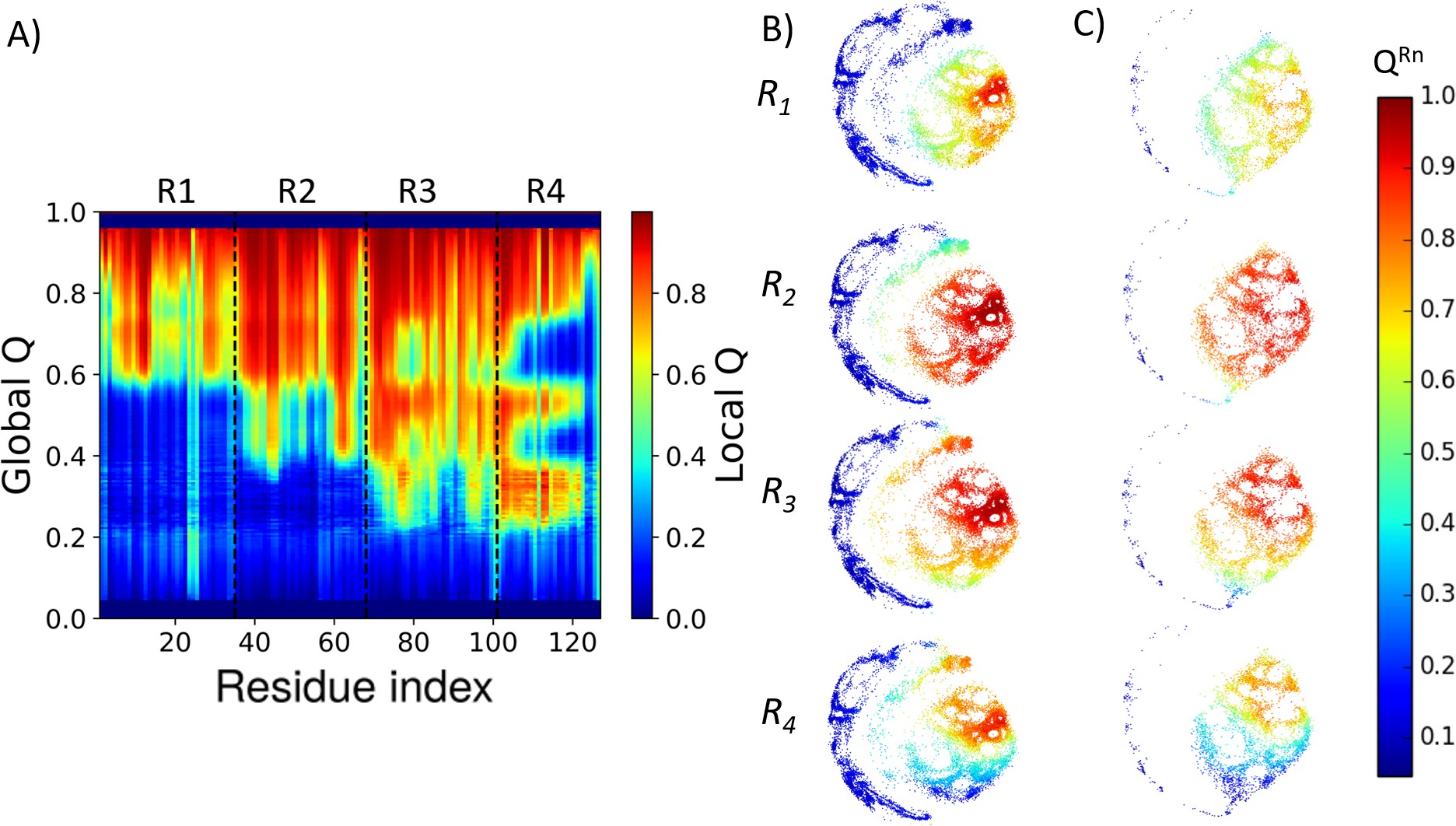 Figure S12: Analyses of the 4ANK repeats formation.  (a) Degree of folding of each residue as a function of Qo. The color indicates the average local Qoi for a specific residue i over the entire set of structures of a given global Qo for 4ANK. (b) 2-dimensional ELViM projections for 4ANK biased trajectories, as a function of QoRn for each repeat.  (c) 2-dimensional ELViM projections for 4ANK unbiased trajectories, as a function of QoRn for each repeat.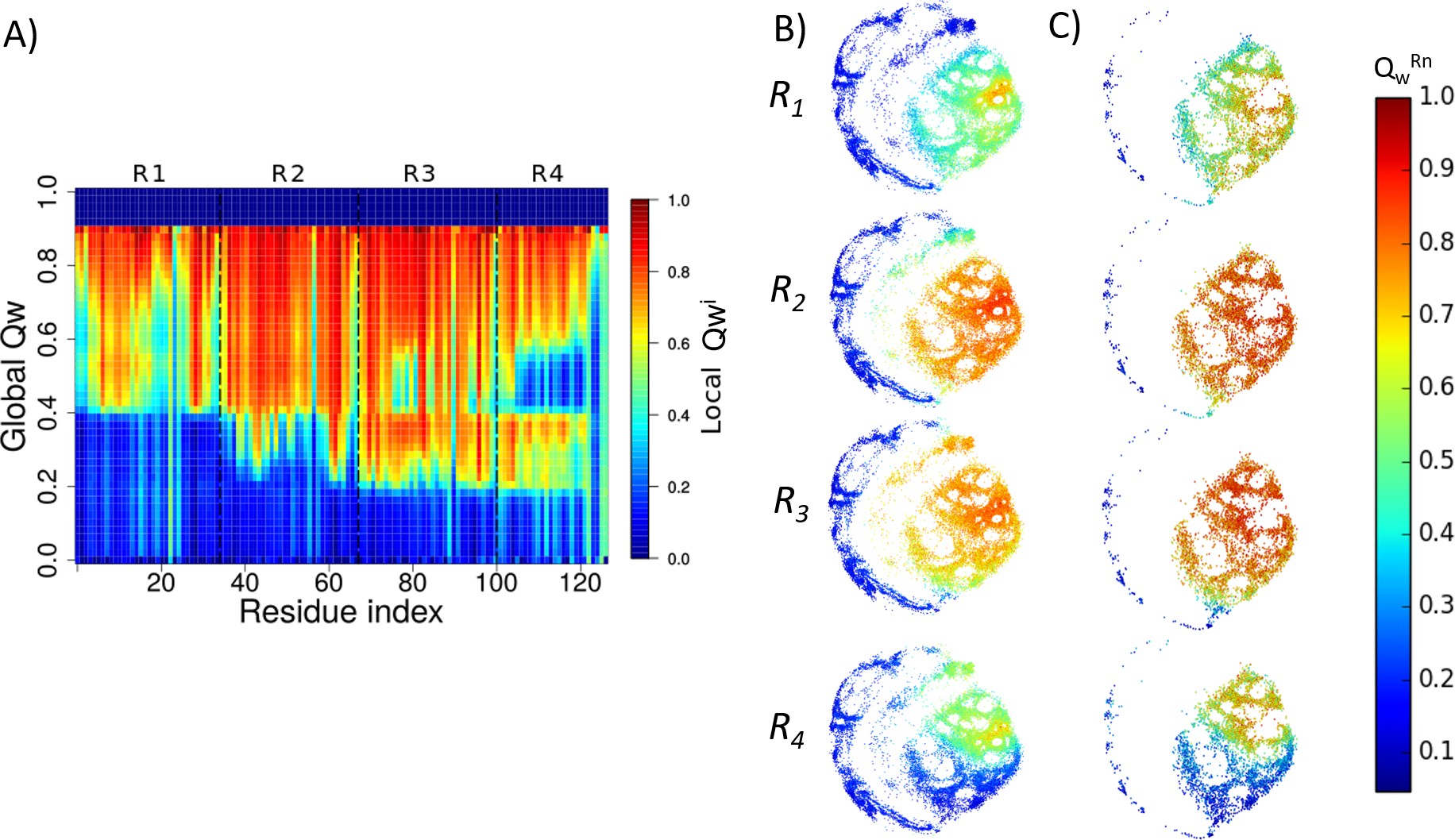 Figure S13: Analyses of the 4ANK repeats formation.  (a) Degree of folding of each residue as a function of Qw. The color indicates the average local Qwi for a specific residue i over the entire set of structures of a given global Qw for 4ANK. (b) 2-dimensional ELViM projections for 4ANK biased trajectories, as a function of QwRn for each repeat. (c) 2- dimensional ELViM projections for 4ANK unbiased trajectories, as a function of QwRn for each repeat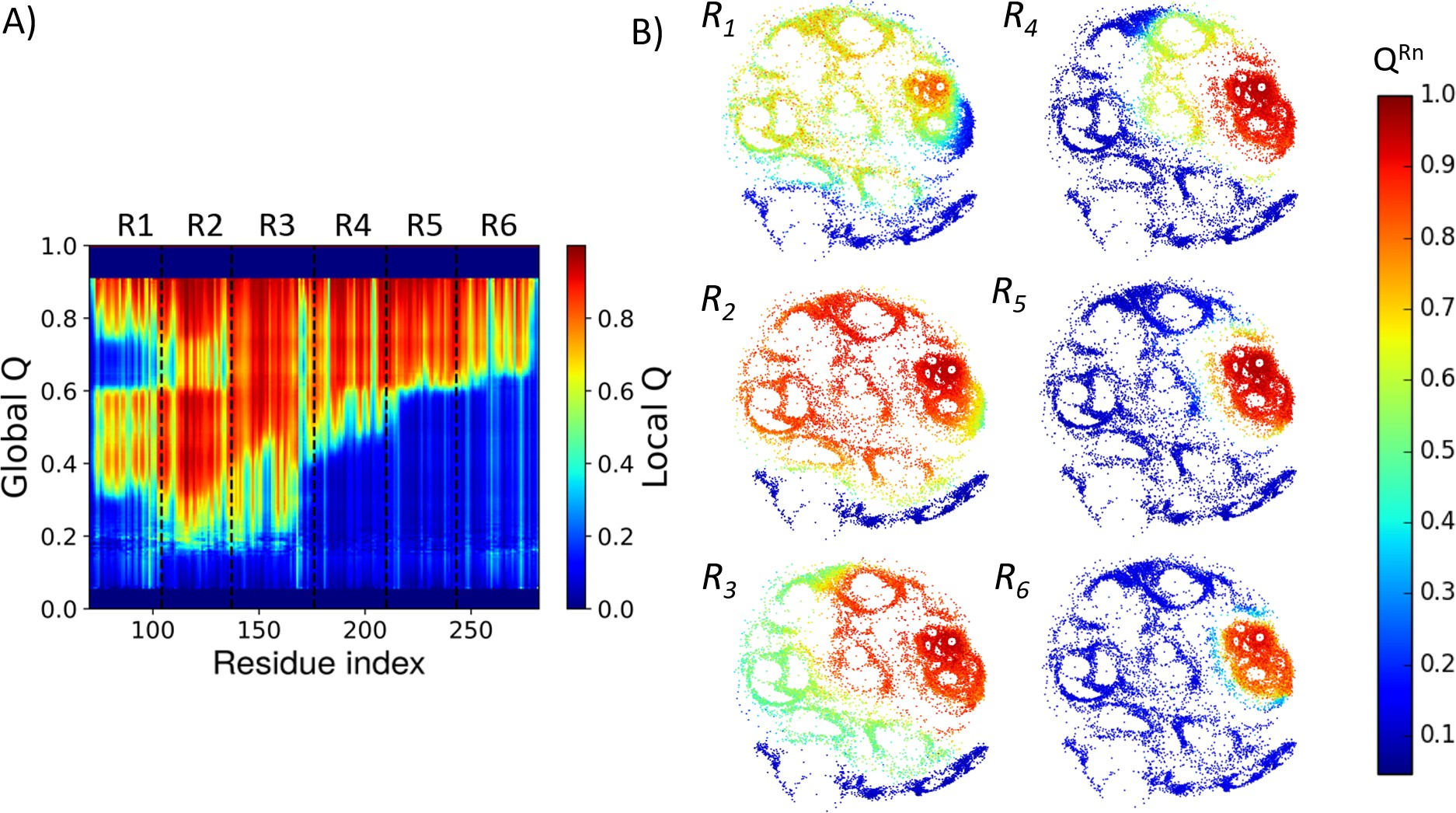 Figure S14: (a) Degree of folding of each residue as a function of Qo. The color indicates the average local Qoi for a specific residue i over the entire set of structures of a given global Qo for 6ANK. (b) 2-dimensional ELViM projections of 6ANK biased trajectories, as a function of QoRn for each repeat.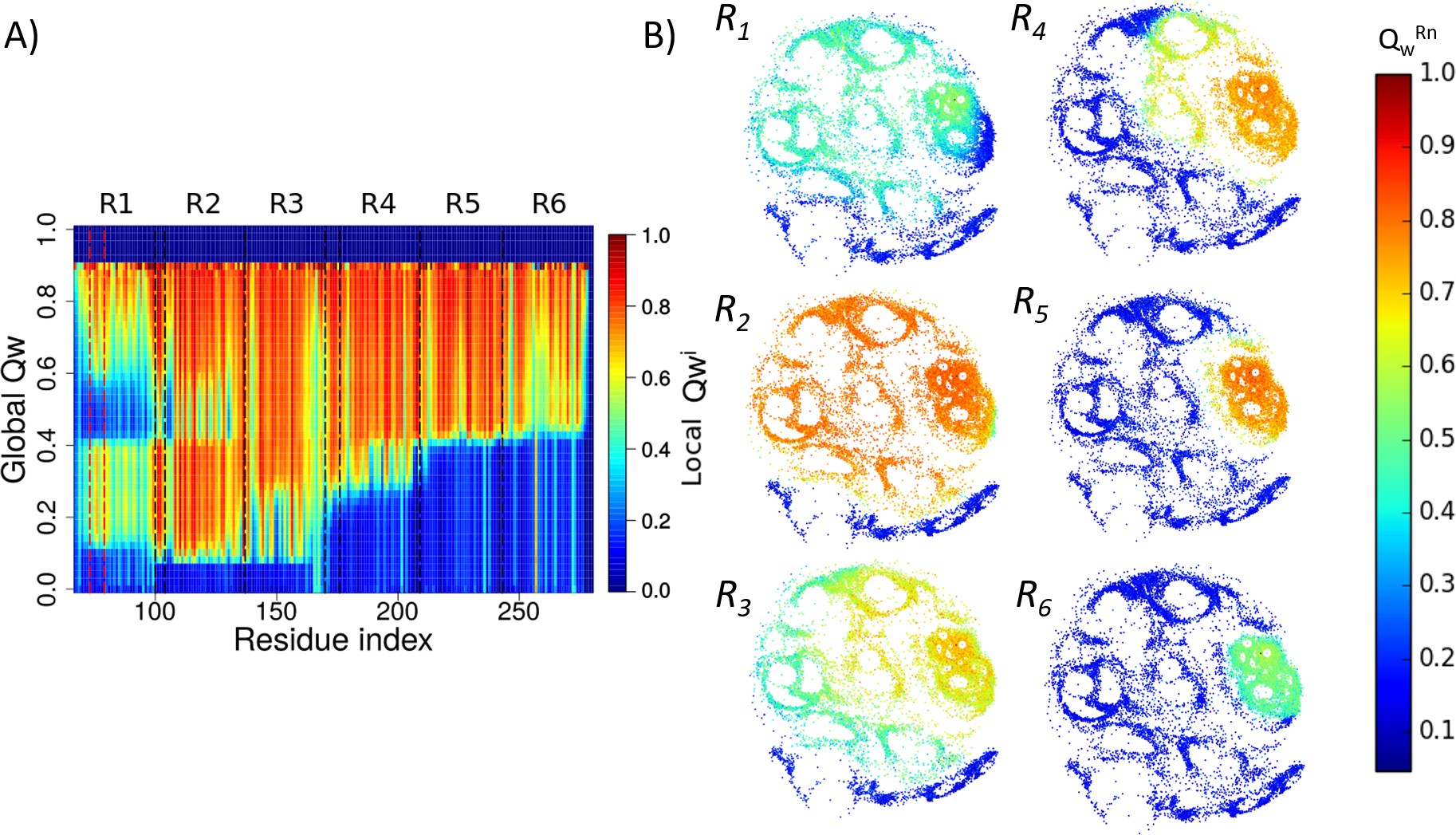 Figure S15: (a) Degree of folding of each residue as a function of Qw. The color indicates the average local Qwi for a specific residue i over the entire set of structures of a given global Qw for 6ANK. (b) 2-dimensional ELViM projections of 6ANK biased trajectories, as a function of QwRn for each repeat.